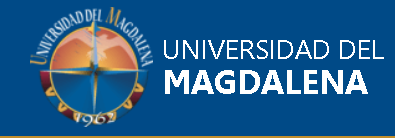 XXX CONFERENCIA ACADÉMICA PERMANENTEDE INVESTIGACIÓN CONTABLEJueves 24 y viernes 25 de octubre 2019Universidad del Magdalena Facultad de Ciencias Empresariales y EconómicasContaduría PúblicaSanta Marta - ColombiaTítulo del trabajo: El gobierno corporativo, la contabilidad y los nuevos roles del contador públicoCorporate governance, accounting and the new roles of the public accountantAutores:  Darío Omar Sánchez AbregoElisa Richón AlberdiFabiana Beatriz Ribas CanelasMarcos Provasi MaccariFrancisco Málaga StadlerUniversidad:Universidad Nacional del Centro de la Provincia de Buenos Aires (UNICEN)RESUMEN:  El presente ensayo tiene como objetivo visualizar la relación entre el Gobierno Corporativo, con sus marcos éticos, de transparencia y sustentabilidad; la contabilidad, con los distintos tipos de objetividad de la información contable; y los nuevos roles de los contadores públicos, según el grado de avance de la temática en Latinoamérica.   Adoptamos la concepción de que el gobierno corporativo regula el diseño, la integración y el funcionamiento de los órganos de gobierno y establece las relaciones entre la presidencia, el directorio, los accionistas y el resto de los agentes interesados, a la vez que formaliza las reglas por las que se rige la organización.  El ensayo aborda en primera instancia la importancia del gobierno corporativo y el papel de la contabilidad en la relación entre el contador público, el ente contabilizado y el contabilizador. A partir de este análisis, en el marco que otorgan los principios rectores de gobierno corporativo enunciados por la OCDE se definen a modo de propuesta, nuevos roles que les son requeridos a los contadores públicos y visualizamos factores facilitadores y obstaculizadores en el ejercicio de dichos roles e incumbencias profesionales.   Resaltamos que debería existir la posibilidad de que tanto, el gobierno corporativo y el compliance, sean posibles de aplicar en otro tipo de entes, mediante la adaptación de la normativa, en la búsqueda de espacios económico-sociales de transparencia y ética.  Para finalizar debemos reconocer que en nuestros países, el desarrollo del Gobierno Corporativo y el Compliance, hacen necesario que las instituciones profesionales y los mismos contadores públicos estén atentos a la posibilidad de que surjan conflictos, por la lógica interacción con colegas de otras profesiones y la disputa por el ejercicio de las nuevas incumbencias, así como el involucramiento en nuevos marcos de responsabilidad.   Palabras clave: Contador Público. Ejercicio profesional. Gobierno corporativo. Roles Profesionales. ABSTRACT:The objective of this essay is to visualize the relationship between Corporate Governance, its ethical frameworks, transparency and sustainability; accounting, with the different types of objectivity of the accounting information; and the new roles of public accountants, according to the degree of progress of the subject in Latin America.  We adopt the conception that corporate governance regulates the design, integration and functioning of government bodies and establishes the relationships between the presidency, the board of directors, the shareholders and the rest of the interested agents, while formalizing the rules by which the organization is governed.  The essay addresses in the first instance the importance of corporate governance and the role of accounting in the relationship between the public accountant, the accounted entity and the accountant. Based on this analysis, within the framework provided by the guiding principles of corporate governance enunciated by the OCDE, new roles that are required of public accountants are defined as a proposal and we visualize facilitating and impeding factors in the exercise of these roles and professional responsibilities.   We emphasize that there should be the possibility that both, corporate governance and compliance, are possible to apply in other types of entities, through the adaptation of regulations, in the search for economic and social spaces of transparency and ethics. Finally, we must recognize that in our countries, the development of Corporate Governance and Compliance, make it necessary for professional institutions and public accountants to be attentive to the possibility of generating conflicts due to the logical interaction with colleagues of other professions and the dispute for the exercise of the new responsibilities, as well as the involvement in new responsibility frameworks.Key words: Public accountant. Professional exercise. Corporate governance. Professional roles.